國立水里高級商工職業學校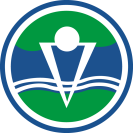 105學年度第1學期補救教學開課名稱職一國文職一國文說明國文科吳如琳老師利用線上學習平台，提供學生多元評量方式。國文科吳如琳老師利用線上學習平台，提供學生多元評量方式。照片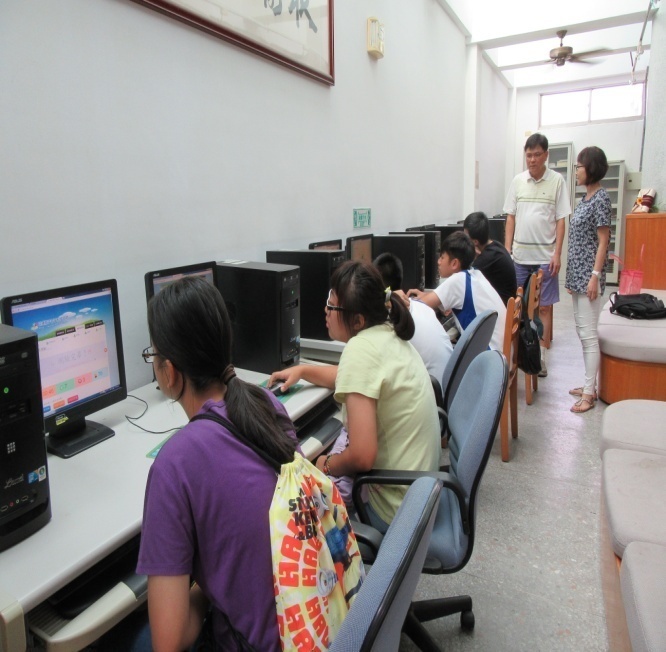 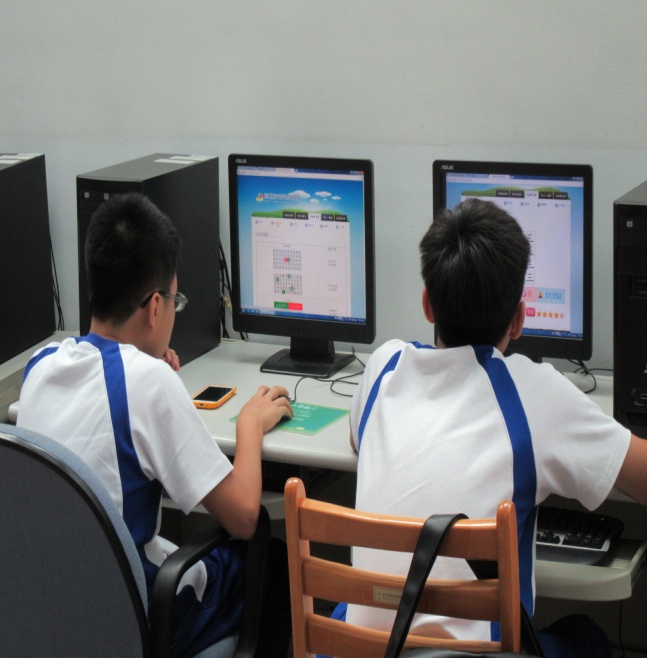 照片學生至圖書館資訊區使用電腦學生使用國文線上學習系統照片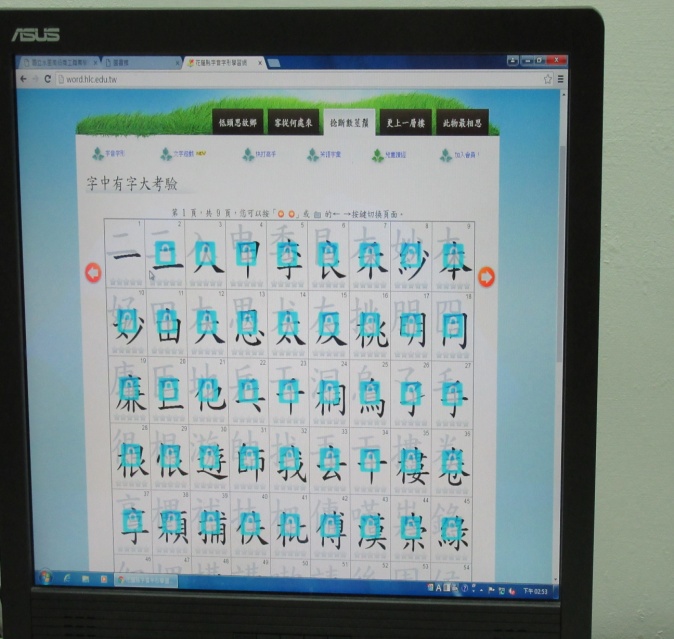 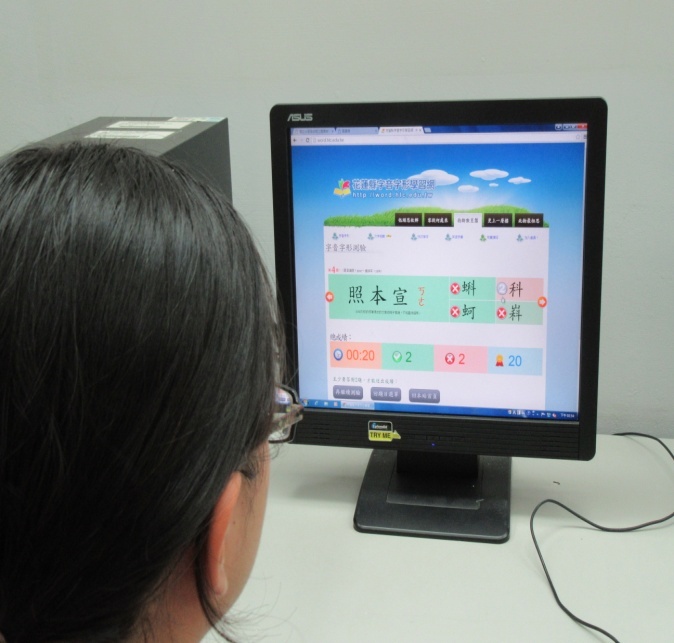 照片字中有字大考驗字音字形測驗